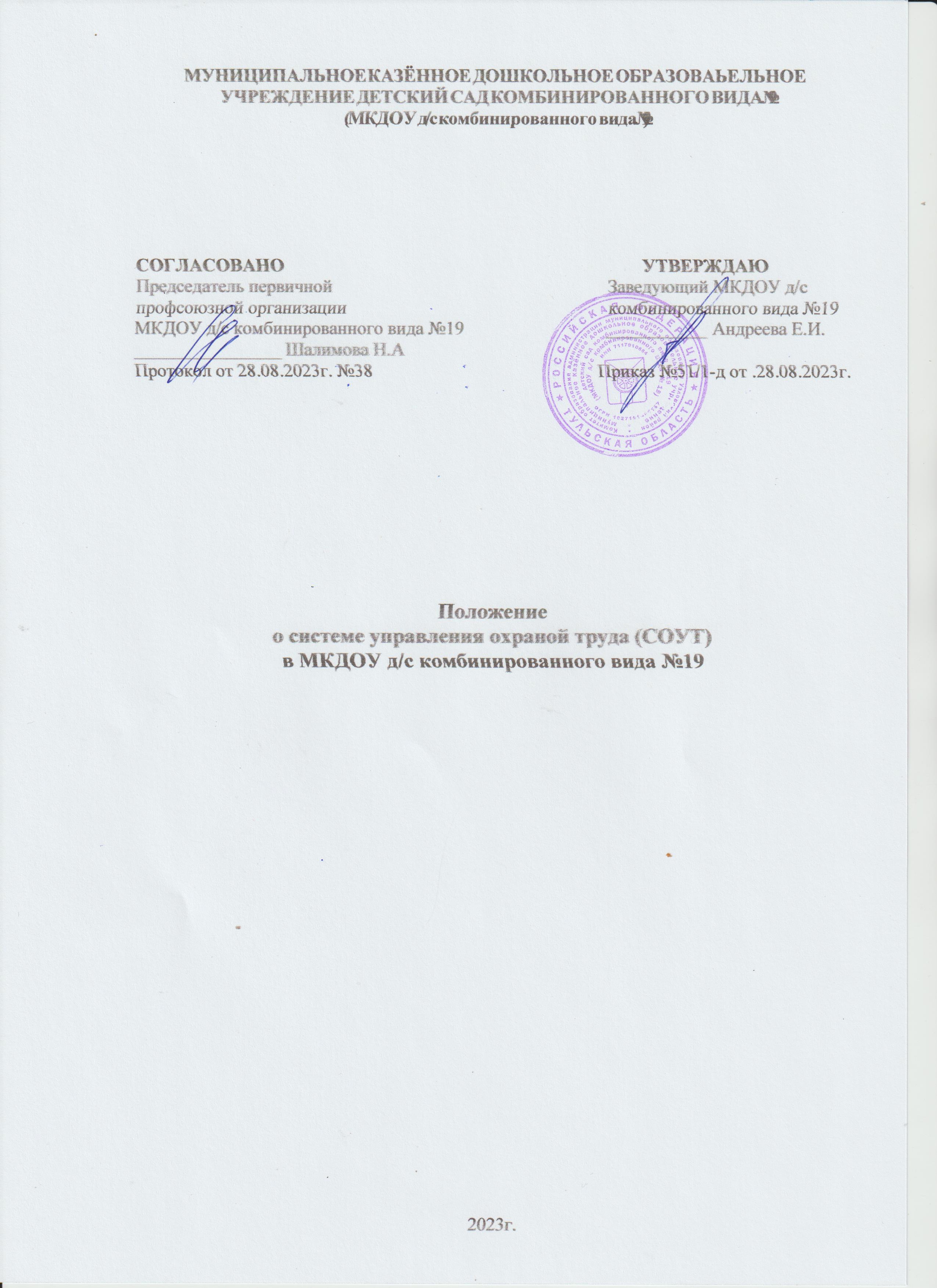 1.    Общие положения1.1. Настоящее Положение о системе управления охраной труда (далее СОУТ) разработано в соответствии с Приказом Министерства труда и социальной защиты Российской Федерации от 29 октября 2021 года №776н «Об утверждении Примерного положения о системе управления охраной труда», Межгосударственным стандартом ГОСТ 12.0.230-2007 «Система стандартов безопасности труда (ССБТ). Системы управления охраной труда. Общие требования»; Национальным стандартом РФ ГОСТ Р 12.0.007-2009 «Система стандартов безопасности труда (ССБТ). Система управления охраной труда в организации. Общие требования по разработке, применению, оценке и совершенствованию»; МОТ-СУОТ 2001/ILO-OSH 2001 «Руководство по системам управления охраной труда»; ГОСТ Р 54934–2012/OHSAS 18001:2007 «Системы менеджмента безопасности труда и охраны здоровья. Требования»; ГОСТ Р 12.0.010-2009 «Система стандартов безопасности труда (ССБТ). Системы управления охраной труда. Определение опасностей и оценка рисков»; ГОСТ Р ИСО/МЭК 31010-2011 «Менеджмент риска. Методы оценки риска»; Трудовым Кодексом РФ и иными законодательными и нормативными правовыми актами по охране труда в целях обеспечения охраны здоровья и безопасных условий труда работников дошкольного образовательного учреждения.1.2. Положение является локальным нормативным актом Муниципального казённого дошкольного образовательного учреждения д/с комбинированного вида №19.1.3. Положение о СУОТ устанавливает общие требования к организации работы по охране труда на основе нормативно-правовых документов, принципов и методов управления, направленных на совершенствование деятельности по охране труда.1.4. Система управления охраной труда – совокупность взаимосвязанных и взаимодействующих между собой элементов общей системы управления, которая включает в себя организационную структуру, выполняющую функции управления по обеспечению охраны труда с использованием людских, технических и финансовых ресурсов.1.5. Целью системы управления охраной труда в ДОУ является обеспечение сохранения жизни и здоровья работников в процессе их трудовой деятельности посредством профилактики несчастных случаев на производстве и профессиональных заболеваний, снижения уровня воздействия (устранения воздействия) на работников вредных и (или) опасных производственных факторов, оценки и снижения воздействия уровней профессиональных рисков, которым подвергаются работники ДОУ.1.6. СУОТ представляет собой единство: - организационной структуры управления в ДОУ, предусматривающей установление обязанностей и ответственности в области охраны труда на всех уровнях управления;  мероприятий, направленных на функционирование СУОТ, включая контроль за эффективностью работы в области охраны труда;- документированной информации (локальные нормативные акты о мероприятиях СУОТ, организационно-распорядительные и контрольно-учетные документы)1.7. Положения СУОТ распространяются на всех работников, работающих в ДОУ. В рамках СУОТ учитывается деятельность на всех рабочих местах, во всех структурных подразделениях (филиалах, обособленных подразделениях, территориях, зданиях, сооружениях и других объектах) учреждения, находящихся в его ведении.1.8. СУОТ регламентирует единый порядок подготовки, принятия и реализации решений по осуществлению организационных, технических, санитарно-гигиенических и лечебно-профилактических мероприятий, направленных на обеспечение безопасности и здоровых условий труда работников ДОУ. 1.9. Обязанности по обеспечению безопасных условий и охраны труда в ДОУ возлагаются в соответствии со статьей 212 ТК РФ на заведующего ДОУ, который в этих целях создает систему управления охраной труда (СУОТ), являющуюся неотъемлемой частью общей системы управления ДОУ. Основой функционирования системы управления охраной труда является нормативная правовая база, в том числе локальная, разрабатываемая непосредственно в дошкольном образовательном учреждении.2. Основные термины и определенияБезопасные условия труда - условия труда, при которых воздействие на работающих вредных и (или) опасных производственных факторов исключено либо уровни их воздействия не превышают установленных нормативов. Вредный производственный фактор - производственный фактор, воздействие которого на работника может привести к заболеванию. Государственная экспертиза условий труда - оценка соответствия объекта экспертизы государственным нормативным требованиям охраны труда. Допустимые условия труда - условия труда, при которых на организм работника воздействуют вредные производственные факторы, не удовлетворяющие установленным гигиеническим нормативам, но функциональные изменения в организме работающих в данных условиях восстанавливаются к нормальным за время регламентированного отдыха или к началу следующей рабочей смены. Знаки безопасности – знаки представляющие собой цветографическое изображение определенной геометрической формы с использованием сигнальных и контрастных цветов, графических символов и/или поясняющих надписей знаки, предназначенные для предупреждения работающих о непосредственной или возможной опасности, запрещении, предписании или разрешения определенных действий, а также для информации о расположении объектов и средств, использование которых исключает или снижает риск воздействия опасных и (или) вредных производственных факторов. Идентификация риска - процесс нахождения, составления перечня и описания элементов риска. Локальный нормативный акт - документ, содержащий нормы трудового права, который принимается работодателем в пределах его компетенции в соответствии с законами и иными нормативными правовыми актами, коллективным договором, соглашениями. Напряженность труда - характеристика трудового процесса, отражающая преимущественную нагрузку на центральную нервную систему, органы чувств, эмоциональную сферу труда. Непрерывное совершенствование - последовательно повторяющийся процесс повышения эффективности системы управления охраной труда, направленный на улучшение деятельности организации по охране труда в целом. Несчастный случай на производстве - событие, в результате которого работник получил увечье или иное повреждение здоровья при исполнении им обязанностей по трудовому договору и в иных случаях как на территории работодателя, так и за ее пределами либо во время следования к месту работы или возвращения с места работы на транспорте, предоставленном работодателем, и которое повлекло необходимость перевода работника на другую работу, временную или стойкую утрату им профессиональной трудоспособности либо его смерть. Нормативный правовой акт - официальный документ установленной формы, принятый (изданный) в пределах компетенции уполномоченного государственного органа (должностного лица), иных социальных структур. Опасность - фактор среды и трудового процесса, который может быть причиной травмы, острого заболевания или внезапного резкого ухудшения здоровья. Опасный производственный фактор - производственный фактор, воздействие которого на работника может привести к его травме. Опасная ситуация (инцидент) - ситуация, возникновение которой может вызвать воздействие на работника (работников) опасных и вредных производственных факторов. - - процедуры оценки состояния здоровья работников путем медицинских осмотров.  Охрана труда - система сохранения жизни и здоровья работников в процессе трудовой деятельности, включающая в себя правовые, социально-экономические, организационно-технические, санитарно-гигиенические, лечебно - профилактические, реабилитационные и иные мероприятия. Производственная деятельность - совокупность действий работников с применением средств труда, необходимых для превращения ресурсов в готовую продукцию, включающих в себя производство и переработку различных видов сырья, строительство, оказание различных видов услуг. Профессиональное заболевание - хроническое или острое заболевание застрахованного, являющееся результатом воздействия на него вредного (вредных) производственного (производственных) фактора (факторов) и повлекшее временную или стойкую утрату им профессиональной трудоспособности и (или) его смерть. Профессиональный риск - вероятность причинения вреда здоровью в результате воздействия вредных и (или) опасных производственных факторов при исполнении работником обязанностей по трудовому договору или в иных случаях, установленных Трудовым кодексом Российской Федерации, другими федеральными законами. Рабочее место - место, где работник должен находиться или куда ему необходимо прибыть в связи с его работой и которое прямо или косвенно находится под контролем работодателя. Работник - физическое лицо, вступившее в трудовые отношения с работодателем. Работодатель - физическое либо юридическое лицо (организация), вступившее в трудовые отношения с работником. В случаях, установленных федеральными законами, в качестве работодателя может выступать иной субъект, наделенный правом заключать трудовые договоры.  Специальная оценка условий труда - комплекс мероприятий по выявлению вредных и (или) опасных факторов производственной среды и трудового процесса и оценке уровня их воздействия на работника. Средства индивидуальной и коллективной защиты работников - технические средства, используемые для предотвращения или уменьшения воздействия на работников вредных и (или) опасных производственных факторов, а также для защиты от загрязнения. Система управления охраной труда - (далее - СУОТ) - совокупность взаимосвязанных и взаимодействующих между собой элементов общей системы управления, которая включает в себя организационную структуру, выполняющую функции управления по обеспечению охраны труда с использованием людских, технических и финансовых ресурсов. Стандарты безопасности труда - правила, процедуры, критерии и нормативы, направленные на сохранение жизни и здоровья работников в процессе трудовой деятельности и регламентирующие осуществление социально-экономических, организационных, санитарно-гигиенических, лечебно-профилактических, реабилитационных мер в области охраны труда. Требования охраны труда - государственные нормативные требования охраны труда, в том числе стандарты безопасности труда, а также требования охраны труда, установленные правилами и инструкциями по охране труда. Тяжесть труда - характеристика трудовой деятельности, определяемая степенью совокупного воздействия всех элементов условий труда на функциональное состояние человека - его работоспособность, состояние здоровья и процесс воспроизводства рабочей силы. Управление профессиональными рисками - комплекс взаимосвязанных мероприятий, являющихся элементами системы управления охраной труда и включающих в себя меры по выявлению, оценке и снижению уровней профессиональных рисков. Условия труда - совокупность факторов производственной среды и трудового процесса, оказывающих влияние на работоспособность и здоровье работника. Цвета сигнальные - цвета, используемые для привлечения внимания работающих к непосредственной или возможной опасности, рабочим узлам производственного оборудования, машин, механизмов и/или элементам конструкции, инструменту, приспособлениям, другим техническим устройствам, которые могут являться источниками опасных и/или вредных производственных факторов, пожарной технике, средствам противопожарной и иной защиты, знакам безопасности и сигнальной разметке.3. Цели и задачи системы управления охраной труда3.1. Целью разработки и внедрения СУОТ в ДОУ является обеспечение охраны труда и здоровья работников и воспитанников в процессе трудовой и образовательной деятельности, предупреждение производственного и детского травматизма, профессиональной заболеваемости, а также обеспечение соответствия условий труда государственным нормативным требованиям.3.2. Цели в области охраны труда должны быть оформлены в виде документа на определенный период времени и доведены до всех ответственных функциональных структур и уровней управления дошкольным образовательным учреждением. 3.3. Цели в области охраны труда должны регулярно оцениваться на актуальность. 3.4. Для достижения целей в области охраны труда в ДОУ должны быть сформированы конкретные задачи и программы. Разработанные программы должны быть документально оформлены и содержать информацию о сроках реализации, ответственном исполнителе, источниках финансирования и конкретном результате. 3.5. Цели в области охраны труда должны быть: приемлемы и соответствовать специфике экономической деятельности, особенностям профессиональных рисков и возможностям управления охраной труда;  соответствовать требованиям трудового законодательства Российской Федерации и иных нормативных правовых актов;  направлены на непрерывное совершенствование профилактических и защитных мероприятий по охране труда сотрудников для достижения наилучшей результативности деятельности в этой области;  обеспечены реальными и необходимыми ресурсами; - оформлены в виде документа на определенный период времени и доведены на всех уровнях управления образовательной организации;  должны периодически проверяться, в случае необходимости, корректироваться. 3.6. При установлении целей по охране труда учитываются:  основные направления деятельности ДОУ;  основные направления ДОУ в области охраны труда;  результаты определения опасностей, оценки рисков;  законодательные требования;  мнения работников;  уровень реализации ранее установленных целей и мероприятий в области охраны труда;  результаты расследования несчастных случаев, профессиональных заболеваний, инцидентов, аварий;  результаты анализа системы управления охраной труда руководством ДОУ. 3.7. Основные задачи СУОТ и обеспечения безопасности участников образовательной деятельности в ДОУ:  реализация основных направлений политики ДОУ в сфере охраны труда и выработка предложений по ее совершенствованию;  разработка и реализация программ улучшения условий и охраны труда;  создание условий, обеспечивающих соблюдение законодательства по охране труда, в том числе обеспечение безопасности эксплуатации зданий и сооружений, помещений, используемых в образовательной деятельности, оборудования, приборов и технических средств обучения;  формирование безопасных условий труда;  контроль над соблюдением требований охраны труда;  обучение и проверка знаний по охране труда, в том числе, создание и совершенствование непрерывной системы обучения в области обеспечения охраны труда;  предотвращение несчастных случаев с работниками и воспитанниками во время проведения образовательной деятельности; - охрана и укрепление здоровья персонала, лиц, осуществляющих трудовую деятельность в учреждении, организация их лечебно-профилактического обслуживания, создание оптимального сочетания режимов труда, производственного процесса, организованного отдыха.4. Разработка и внедрение СУОТ в ДОУ4.1. В основе разработки системы управления охраной труда и обеспечения безопасности образовательной деятельности в ДОУ лежит концепция, согласно которой дошкольное образовательное учреждение периодически анализирует и оценивает свою СУОТ, с целью выявления благоприятных возможностей для ее улучшения и реализации, а также принцип всеобщей вовлеченности – участие работников во всех элементах системы управления охраной труда. 4.2. Основа функционирования СУОТ – настоящее Положение, утвержденное приказом заведующего ДОУ с учетом мнения выборного органа первичной профсоюзной организации или иного уполномоченного работниками органа.4.3. СУОТ является неотъемлемой частью системы управления ДОУ. Настоящее Положение включает в себя следующие разделы:- разработка и внедрение СУОТ,- планирование;- обеспечение функционирования СУОТ;- функционирование СУОТ;- оценка результатов деятельности;-улучшение функционирования СУОТ.4.4. СУОТ должна предусматривать:- интеграцию в общую систему управления деятельностью ДОУ;- осуществление корректирующих действий по его адаптации	к изменяющимся обстоятельствам;- формирование корректирующих действий по совершенствованию функционирования СУОТ;- обязанности заведующего ДОУ по постоянному улучшению показателей в области охраны труда;- обязанности работников по охране труда;- стимулирование работы по охране труда;- наличие нормативной правовой базы, содержащей требования охраны труда в соответствии со спецификой ДОУ;- передачу и обмен информацией по охране труда, включающие получение и рассмотрение внешних и внутренних обращений (сообщений), их документальное оформление и подготовку ответов, а также рассмотрение предложений работников (их представителей).4.5. Система управления охраной труда ДОУ разрабатывается, внедряется и функционирует в соответствии с характером деятельности ДОУ. 4.6. Разработка, внедрение и функционирование СУОТ производится заведующим ДОУ на основе локального нормативного акта. 4.7. Заведующий ДОУ является ответственным за функционирование СУОТ, полное соблюдение требований охраны труда в ДОУ, а также за реализацию мер по улучшению условий труда работников. 4.8. Распределение конкретных обязанностей в рамках функционирования СУОТ осуществляется по уровням управления. 4.11. Распределение обязанностей и ответственности по охране труда и безопасности образовательной деятельности. 4.11.1. Общее руководство работой по обеспечению безопасных условий и охраны труда, а также организация контроля состояния условий труда на рабочих местах возлагается на заведующего ДОУ. 4.11.2. Заведующий возлагает конкретные обязанности по обеспечению охраны труда и безопасности образовательной деятельности на заместителей заведующего ДОУ и других работников ДОУ, включив указанные обязанности в должностные инструкции или утвердив их приказом. 4.11.3. Делегируя полномочия по отдельным вопросам охраны труда должностным лицам, заведующий ДОУ приказами назначает лиц, ответственных за различные направления в сфере охраны труда и обеспечения безопасности образовательной деятельности, в том числе:  по организации и координации работ по охране труда и обеспечению безопасности образовательной деятельности;  по обеспечению безопасности содержания территории, технического состояния и эксплуатации зданий и сооружений дошкольного образовательного учреждения;  по обеспечению безопасного состояния технологического оборудования, инструментов и технических средств обучения;  по обеспечению безопасного состояния транспортных средств и безопасную организацию перевозки воспитанников;  по пожарной безопасности;  производственному контролю соблюдения санитарных правил и выполнением санитарно-противоэпидемических (профилактических) мероприятий;  по обеспечению исправного состояния и безопасной эксплуатации тепловых сетей и теплопотребляющих установок (водогрейных котлов);  по обучению работников ДОУ безопасности труда и т.д. 4.11.4. Руководители, специалисты и другие работники ДОУ в соответствии с распределением обязанностей и требованиями должностных инструкций, допустившие нарушения законодательства об охране труда и иных нормативных правовых актов, содержащих нормы трудового права, привлекаются к дисциплинарной, материальной, гражданско-правовой, административной и уголовной ответственности в установленном законодательством порядке.4.12. Функции заведующего при осуществлении управления охраной труда Заведующий ДОУ в порядке, установленном законодательством Российской Федерации при осуществлении управления охраной труда в ДОУ:  осуществляет создание и функционирование системы управления охраной труда;- гарантирует права работников на охрану труда, включая обеспечение условий труда, соответствующих требованиям охраны труда; организует разработку организационно-распорядительных документов, распределение полномочий, а также обязанностей и ответственности работников в сфере охраны труда и безопасности образовательной деятельности;  создаёт Комиссию по охране труда, является председателем постоянно действующей комиссии по проверке знаний требований охраны труда; разрабатывает мероприятия по улучшению условий и охраны труда, включает их в Коллективный договор, обеспечивает их финансирование в порядке и объемах, установленных действующим законодательством Российской Федерации об охране труда;  обеспечивает соблюдение государственных санитарно-эпидемиологических правил и нормативов;  обеспечивает приобретение и выдачу за счет средств ДОУ сертифицированной специальной одежды, специальной обуви и других средств индивидуальной защиты, смывающих и обезвреживающих средств, в соответствии с установленными нормами, работникам, занятым на работах с вредными и опасными условиями труда, а также на работах, выполняемых в особо температурных условиях или связанных с загрязнением;  обеспечивает безопасную эксплуатацию зданий и сооружений, электро-технологического оборудования, инструмента и технических средств обучения, применение средств коллективной и индивидуальной защиты;  обеспечивает обучение и проверку знаний работников ДОУ по охране труда;  обеспечивает режим труда и отдыха работников ДОУ;  обеспечивает санитарно-бытовое и лечебно-профилактическое обслуживание работников в соответствии с требованиями охраны труда;  организует проведение за счет средств ДОУ предварительных и периодических медицинских осмотров;  организует контроль над соблюдением работниками требований охраны труда;  обеспечивает ознакомление работников с требованиями охраны труда;  обеспечивает разработку и утверждение правил и инструкций по охране труда для работников с учетом мнения профсоюза или уполномоченного лица, инструкций по безопасности для воспитанников детского сада;- организует управление профессиональными рисками обеспечивает систематическое выявление опасностей и профессиональных рисков, их регулярный анализ и оценку;  организует проведение специальной оценки условий труда в ДОУ, предоставляет работникам компенсации за тяжелые работы, работы с вредными и опасными условиями труда; - принимает участие в расследовании причин аварий, несчастных случаев и профессиональных заболеваний, принимает меры по устранению указанных причин, по их предупреждению и профилактике; организует расследование и учет несчастных случаев с работниками и воспитанниками, а также профессиональных заболеваний;  обеспечивает обязательное социальное страхование работников от несчастных случаев на производстве и профессиональных заболеваний;  обеспечивает своевременное информирование органов государственной власти (в том числе орган управления образованием) о происшедших авариях, несчастных случаях и профессиональных заболеваниях;  обеспечивает организацию исполнения указаний и предписаний представителей органов исполнительной власти, осуществляющих государственный контроль (надзор), представлений технической инспекции труда Профсоюза, выдаваемых ими по результатам контрольно-надзорной деятельности;  наличие комплекта нормативных правовых актов, содержащих требования охраны труда в соответствии со спецификой деятельности ДОУ;- принимает меры по предотвращению аварий, сохранению жизни и здоровья работников и иных лиц при возникновении таких ситуаций, в том числе меры по оказанию пострадавшим первой помощи;  осуществляет иные функции, предусмотренные действующим законодательством об охране труда.4.13. Функции заместителя заведующего по В и МР:  организует работу по соблюдению в ДОУ норм и правил охраны труда;  осуществляет контроль состояния условий и охраны труда в группах, за безопасностью используемых в процессе образовательной деятельности оборудования, инвентаря, технических и наглядных средств обучения, размещенных в здании - групповых комнатах, помещениях для занятий с детьми (физкультурный зал, музыкальный зал и др.)- контролирует соблюдение подчиненными работниками правил внутреннего трудового распорядка;- контролирует соблюдение подчиненными работниками правил и инструкций по охране труда и производственной санитарии;  содействует работе специалиста (ответственного) по охране труда и комиссии по охране труда, уполномоченных; - может является членом постоянно действующей комиссии по проверке знаний требований охраны труда; участвует в организации и проведении подготовки по охране труда, профессиональной гигиенической подготовки и аттестации работников ДОУ; участвует в организации проведения специальной оценки условий труда (СОУТ);  принимает меры по сохранению жизни и здоровья работников и иных лиц при возникновении чрезвычайных ситуаций, в том числе меры по оказанию пострадавшим первой помощи;  своевременно информируют заведующего ДОУ о чрезвычайных ситуациях, несчастных случаях, происшедших в детском саду;  при чрезвычайных ситуациях и несчастных случаях, происшедших в ДОУ, принимает оперативные меры по доставке пострадавших в медицинскую организацию для оказания квалифицированной медицинской помощи;  принимает меры по устранению причин несчастных случаев с воспитанниками детского сада во время образовательной деятельности, организует работу по профилактике травматизма;  своевременно информируют заведующего ДОУ о чрезвычайных ситуациях, несчастных случаях, происшедших в ДОУ; - осуществляет ознакомление работников ДО с локально-нормативными актами по охране труда; системно доводит до работников новые положения и требования по охране труда, меры по их выполнению (законодательные и иные нормативные акты, в т. ч. и учреждения), а также по вопросам гигиены труда и производственной санитарии.4.14. Функции Заведующего хозяйством (завхоз):  организует работу по соблюдению обслуживающим персоналом норм и правил охраны труда;  обеспечивает соблюдение требований охраны труда при эксплуатации зданий и сооружений ДОУ, технологического, энергетического, игрового и спортивного оборудования, осуществляет их периодический осмотр и организует текущий ремонт;  осуществляет контроль состояния условий и охраны труда в ДОУ, за безопасностью в помещениях, сооружениях ДОУ, а также оборудования и инвентаря хозяйственной зоны; - осуществляет контроль состояния условий и охраны труда на рабочих местах; содействует работе специалиста (ответственного) по охране труда и комиссии по охране труда, уполномоченных; - является членом постоянно действующей комиссии по проверке знаний требований охраны труда; организует разработку и периодический пересмотр не реже 1 раза в 5 лет инструкций по охране труда, участвует в разработке инструкций по охране труда по должностям и видам выполняемых работ работников;  обеспечивает проведение с работниками инструктажей младшего обслуживающего персонала по охране труда (первичного инструктажа на рабочем месте, повторного инструктажа на рабочем месте, внепланового инструктажа и целевого инструктажа); - оформляет журналы инструктажей; участвует в организации и проведении подготовки по охране труда, профессиональной гигиенической подготовки и аттестации работников ДОУ;  организует и обеспечивает проведение индивидуальной стажировки на рабочем месте работников рабочих профессий и обслуживающего персонала;- контролирует соблюдение подчиненными работниками правил внутреннего трудового распорядка;- контролирует соблюдение подчиненными работниками правил и инструкций по охране труда и производственной санитарии;  организует и обеспечивает выдачу специальной одежды, специальной обуви и других средств индивидуальной защиты, смывающих и обезвреживающих средств в соответствии с установленными типовыми нормами; - осуществляет контроль за соблюдением работниками требований охраны труда, за правильным применением средств коллективной и индивидуальной защиты; организует обеспечение санитарно-бытового обслуживания работников и детей в соответствии с требованиями охраны труда;  участвует в организации проведения специальной оценки условий труда (СОУТ);  участвует в организации управления профессиональными рисками;  принимает меры по сохранению жизни и здоровья работников и иных лиц при возникновении чрезвычайных ситуаций, в том числе меры по оказанию пострадавшим первой помощи;  своевременно информируют заведующего ДОУ о чрезвычайных ситуациях, несчастных случаях, происшедших в ДОУ;  при чрезвычайных ситуациях и несчастных случаях, происшедших в ДОУ, принимает оперативные меры по доставке пострадавших в медицинскую организацию для оказания квалифицированной медицинской помощи;  принимает меры по сохранению жизни и здоровья работников и иных лиц при возникновении чрезвычайных ситуаций, в том числе меры по оказанию пострадавшим первой помощи; принимает меры по устранению причин несчастных случаев на производстве;  обеспечивает устранение нарушений, выявленных органами государственного контроля и надзора (Рострудинспекции, Роспотребнадзора, Ростехнадзора, Госпожнадзора, Прокуратуры), органами управления образованием, службой охраны труда (специалистом, ответственным по охране труда), а также уполномоченными (доверенными) лицами по охране труда Профсоюза по результатам проверок соблюдения законодательных и иных нормативных правовых актов по охране труда;- осуществляет ознакомление работников ДО с локально-нормативными актами по охране труда; системно доводит до работников новые положения и требования по охране труда, меры по их выполнению (законодательные и иные нормативные акты, в т. ч. и учреждения), а также по вопросам гигиены труда и производственной санитарии.4.15. Функциональные обязанности работников ДОУ: обеспечивают безопасное проведение образовательной деятельности, в том числе соблюдение требований охраны труда в рамках выполнения своих трудовых функций, включая выполнение требований инструкций по охране труда, правил внутреннего трудового распорядка, а также соблюдение производственной, технологической и трудовой дисциплины, выполнение указаний руководителя работ; проходят обязательные медицинские осмотры и психиатрические освидетельствования в установленном законодательством порядке; проходят подготовку по охране труда, в том числе обучение безопасным методам и приемам выполнения работ и оказанию первой помощи пострадавшим, инструктажа по охране труда, индивидуальной стажировки на рабочем месте, проверки знаний требований охраны труда;- участвуют в контроле за состоянием условий и охраны труда;- содержать в чистоте свое рабочее место;- перед началом рабочей смены (рабочего дня) проводят осмотр своего рабочего места;- следят за исправностью оборудования, инструментов и инвентаря на своем рабочем месте, вносит предложения по улучшению и оздоровлению условий труда и образовательной деятельности; проверяют в отношении своего рабочего места наличие и исправность защитных устройств, средств индивидуальной защиты, состояние помещений, ограждений, территории, площадок на соответствие требованиям безопасности, а также состояние проходов, лестничных устройств, перил, отсутствие их захламленности и загроможденности;- о выявленных недостатках докладывают непосредственному руководителю и действуют по его указанию;  правильно применяют средства индивидуальной (коллективной) защиты и приспособления;  извещают заведующего ДОУ (при отсутствии - иное должностное лицо) о любой ситуации, угрожающей жизни и здоровью работников и воспитанников ДОУ, о каждом несчастном случае или об ухудшении состояния своего здоровья в том числе о проявлении признаков острого профессионального заболевания (отравления), или иных лиц;  при возникновении аварий (пожара) и иных чрезвычайных ситуаций действуют в соответствии с утвержденным заведующим детским садом порядком действий в случае их возникновения, принимают необходимые меры по спасению детей и сотрудников, а также ограничению развития возникшей аварии (пожара) и ее ликвидации;  принимают меры по оказанию первой помощи пострадавшим в результате несчастного случая. 4.16. Специалист (ответственного) по охране труда 4.16.1. Организация работ по охране труда в ДОУ возлагается на специалиста (ответственного) по охране труда. 4.16.2. При отсутствии у заведующего ДОУ штатного специалиста по охране труда его функции осуществляет заведующий или уполномоченный заведующим работник, на которого приказом возложены обязанности по охране труда. 4.16.3. Функциональные обязанности специалиста (ответственного) по охране труда:  организует и координирует работу по охране труда и обеспечению безопасности образовательной деятельности, координирует работу структурных подразделений в области охраны труда;  проводит с работниками ДОУ вводный, первичный, повторный, внеплановый, целевой инструктажи;- оформляет журналы инструктажей;  участвует в разработке и контроле функционирования системы управления охраной труда (СУОТ) в ДОУ;  участвует в управлении профессиональными рисками;  участвует в организации и проведении специальной оценки условий труда;  участвует в разработке локальных нормативных актов по охране труда и обеспечению безопасности образовательной деятельности, раздела по охране труда Коллективного договора;  осуществляет контроль целевого использования средств на реализацию мероприятий по улучшению условий и охраны труда;  участвует в организации и проведении подготовки по охране труда и оказанию первой помощи, профессиональной гигиенической подготовки и аттестации работников ДОУ;  организует разработку и периодический пересмотр не реже 1 раза в 5 лет инструкций (положений) по охране труда, - участвует в разработке и пересмотре инструкций (1 раз в 5 лет) по охране труда по должностям и видам выполняемых работ работников, а также составляет программы обучения работников безопасным приемам и методам работы; - участвует в разработке и пересмотре локальных актов по охране труда; осуществляет проведение проверок состояния охраны труда в ДОУ, а также выдает предписания об устранении имеющихся недостатков и нарушений требований охраны труда, контролирует их выполнение;  осуществляет контроль соблюдения в ДОУ законодательных и нормативных правовых актов по охране труда, проведением профилактической работы по предупреждению производственного и детского травматизма, профессиональных заболеваний, выполнением мероприятий, направленных на создание здоровых и безопасных условий труда и образовательной деятельности.  информирует работников ДОУ о состоянии условий и охраны труда на рабочих местах, существующих профессиональных рисках, о полагающихся работникам компенсациях за работу с вредными и (или) опасными условиями труда и иными особыми условиями труда и средствах индивидуальной защиты;  организует размещение в доступных местах наглядных пособий и современных технических средств с целью проведения обучения по охране труда;  осуществляет контроль обеспечения работников средствами индивидуальной защиты, а также их хранения, оценки состояния и исправности;  осуществляет контроль обеспечения работников ДОУ нормативной правовой и методической документацией в области охраны труда;  участвует в расследовании несчастных случаев на производстве и профессиональных заболеваний, анализе причин производственного травматизма, профессиональных заболеваний, в разработке мероприятий по их предотвращению. своевременно информируют заведующего ДОУ о чрезвычайных ситуациях, несчастных случаях, происшедших в ДОУ;  при чрезвычайных ситуациях и несчастных случаях, происшедших в ДОУ, принимает оперативные меры по доставке пострадавших в медицинскую организацию для оказания квалифицированной медицинской помощи;  принимает меры по сохранению жизни и здоровья работников и иных лиц при возникновении чрезвычайных ситуаций, в том числе меры по оказанию пострадавшим первой помощи; обеспечивает устранение нарушений, выявленных органами государственного контроля и надзора (Рострудинспекции, Роспотребнадзора, Ростехнадзора, Госпожнадзора, Прокуратуры), органами управления образованием;- является членом постоянно действующей комиссии по проверке знаний требований охраны труда;-  участвует в расследовании аварий, несчастных случаев и профессиональных заболеваний, ведет учет и отчетность по ним, анализирует их причины, намечает и осуществляет мероприятия по предупреждению повторения аналогичных случаев, контролирует их выполнение.4.17. Комиссия по охране труда 4.17.1. По инициативе заведующего ДОУ и (или) по инициативе работников либо выборного органа первичной профсоюзной организации (профком) в ДОУ создается комиссия по охране труда. 4.17.2. Комиссия по охране труда является составной частью системы управления охраной труда в ДОУ, а также одной из форм участия работников в управлении ДОУ в области охраны труда. 4.17.3. Работа Комиссии по охране труда строится на принципах социального партнерства. В состав Комиссии на паритетной основе входят представители работодателя и представители выборного органа первичной профсоюзной организации или иного представительного органа работников. 4.17.4. Задачами Комиссии по охране труда являются:  разработка на основе предложений членов Комиссии по охране труда программы совместных действий заведующего ДОУ, выборного органа первичной профсоюзной организации или иного уполномоченного работниками представительного органа по обеспечению соблюдения государственных нормативных требований охраны труда, предупреждению производственного травматизма, детского травматизма и профессиональной заболеваемости;  организация проверок состояния условий и охраны труда на рабочих местах, подготовка по их результатам, а также на основе анализа причин производственного травматизма, детского травматизма и профессиональной заболеваемости предложений заведующему ДОУ по улучшению условий труда и образовательной деятельности;  содействие специалисту (ответственному) по охране труда, заведующему в информировании работников о состоянии условий и охраны труда на рабочих местах, существующем риске повреждения здоровья, о полагающихся работникам компенсациях за работу во вредных и (или) опасных условиях труда, средствах индивидуальной защиты. 4.18. Уполномоченное лицо по охране труда профсоюзного комитета или совета трудового коллектива 4.18.1. Составной частью системы управления охраной труда в ДОУ, а также одной из форм участия работников в управлении дошкольным образовательным учреждением в области охраны труда является уполномоченные (доверенные) лица по охране труда профсоюзного комитета или совета трудового коллектива.4.18.2. Уполномоченное (доверенное) лицо по охране труда профсоюзного комитета дошкольного образовательного учреждения осуществляет общественный (профсоюзный) контроль за состоянием охраны труда на рабочих местах, соблюдением заведующим ДОУ и должностными лицами законных прав и интересов работников в области охраны труда, сохранением жизни и здоровья работников и воспитанников во время образовательной деятельности. 4.18.3. В соответствии со статьей 370 Трудового Кодекса Российской Федерации уполномоченное лицо по охране труда профсоюзного комитета имеет право беспрепятственно проверять соблюдение требований охраны труда и вносить обязательные для рассмотрения заведующим и иными должностными лицами ДОУ предложения об устранении выявленных нарушений требований охраны труда. 4.18.4. Уполномоченный по охране труда представляет профсоюзную сторону в комиссии по охране труда, создаваемой в ДОУ. 4.18.5. Право работников ДОУ на участие в управлении охраной труда реализуется в различных формах, в том числе:  проведение выборным коллегиальным органом первичной профсоюзной организации (профком) консультаций с заведующим ДОУ по вопросам принятия локальных нормативных актов по охране труда и планов (программ) улучшения условий и охраны труда;  получение от заведующего ДОУ информации по вопросам, непосредственно затрагивающим законные права и интересы работников в области охраны труда;  обсуждение с заведующим ДОУ вопросов охраны труда, внесение предложений по совершенствованию работы в области охраны труда и обеспечения безопасности образовательной деятельности;  участие в разработке и принятии коллективных договоров;  иные формы, определенные Трудовым кодексом Российской Федерации, иными федеральными законами, учредительными документами ДОУ, коллективным договором, локальными нормативными актами5. Политика (стратегия) в области охраны труда5.1. Заведующий ДОУ отвечает за политику в области охраны труда (далее – политика), проявляет инициативу в решении проблем охраны труда и заинтересованность в её реализации. 5.2. Политика в области охраны труда и безопасности образовательной деятельности является самостоятельным документом (разделом документа) ДОУ и содержит основные направления деятельности и обязательства заведующего ДОУ в области охраны труда и безопасности образовательной деятельности. 5.3. Политика (стратегия) по охране труда в ДОУ:  направлена на сохранение жизни и здоровья работников и воспитанников в процессе их трудовой деятельности и образовательной деятельности;  направлена на обеспечение безопасных условий труда, управление рисками производственного травматизма и профессиональной заболеваемости;  соответствует специфике экономической деятельности и организации работ в ДОУ, особенностям профессиональных рисков и возможностям управления охраной труда;  отражает цели в области охраны труда;  включает обязательства работодателя по устранению опасностей и снижению уровней профессиональных рисков на рабочих местах;  включает обязанности заведующего ДОУ для усовершенствования СУОТ;  учитывает мнение выборного органа первичной профсоюзной организации или иного уполномоченного работниками органа (при наличии). 5.4. Политику (стратегию) по охране труда заведующему ДОУ необходимо оценивать на актуальность и соответствие стратегическим задачам по охране труда и пересматривать в рамках оценки эффективности функционирования СУОТ. 5.5. Заведующий ДОУ обеспечивает:  предоставление ответственным лицам соответствующих полномочий для осуществления функций (обязанностей) в рамках функционирования СУОТ;  документирование и доведение до сведения работников на всех уровнях управления ДОУ, информации об ответственных лицах и их полномочиях. 5.6. Заведующий ДОУ назначает работников, ответственных за соблюдение требований охраны труда, с предоставлением им необходимых полномочий для осуществления взаимодействия с ответственными лицами и непосредственно с работодателем в рамках функционирования СУОТ организации с учетом должностных и рабочих обязанностей.  5.7. Заведующий детским садом обеспечивает разработку, внедрение и поддержку процесса (ов) взаимодействия (консультаций) с работниками и их участия (а также, при их наличии, участия представителей работников) в разработке, планировании, внедрении мероприятий по улучшению условий и охраны труда, в том числе с учетом:  определения механизмов, времени и ресурсов для участия работников в обеспечении безопасности на своих рабочих местах;  обеспечения своевременного доступа к четкой, понятной и актуальной информации по вопросам функционирования СУОТ;  определения и устранения (минимизации) препятствий для участия работников в СУОТ. 5.8. Управление охраной труда осуществляется при непосредственном участии работников и (или) уполномоченных ими представителей (представительных органов), в том числе в рамках деятельности комитета (комиссии) по охране труда заведующего или уполномоченных (доверенных) лиц по охране труда. 5.9. Заведующий ДОУ реализовывает и поддерживает в работоспособном состоянии процессы, обеспечивающие участие работников или их уполномоченных представителей (при наличии) в разработке, планировании, обеспечении функционирования, оценке показателей функционирования и действиях по улучшению СУОТ. 5.10. При необходимости данная политика пересматривается исходя из результатов оценки эффективности СУОТ, приведенных в ежегодном отчете о функционировании СУОТ. 5.11. Политика по охране труда должна быть доступна всем работникам ДОУ, а также иным лицам, находящимся на территории, в зданиях и сооружениях дошкольного образовательного учреждения.6. Планирование системы управления охраны труда 6.1. При планировании СУОТ нужно определить профессиональные риски необходимые для предотвращения или уменьшения нежелательных последствий возможных нарушений положений СУОТ по безопасности. 6.2. Управление профессиональными рисками представляет собой комплекс взаимосвязанных мероприятий и процедур, являющихся элементами СУОТ и включающих в себя выявление опасностей, оценку профессиональных рисков (далее - ОПР) и применение мер по снижению уровней профессиональных рисков или недопущению повышения их уровней, контроль и пересмотр выявленных профессиональных рисков. 6.3. Выявление (идентификация) опасностей, представляющих угрозу жизни и здоровью работников, и составление их перечня (реестра) проводят с учетом рекомендаций по классификации, обнаружению, распознаванию и описанию опасностей. 6.4. Анализ и упорядочивание всех выявленных опасностей рекомендуется осуществлять исходя из приоритета необходимости исключения, снижения или поддержания на приемлемом уровне создаваемых ими профессиональных рисков с учетом не только штатных (нормальных) условий своей деятельности, но и случаев возможных отклонений в работе, в том числе связанных с возможными авариями и инцидентами на рабочих местах и подконтрольных работодателю объектах. 6.5. Оценку уровня профессиональных рисков, связанных с выявленными опасностями, осуществляют для всех выявленных (идентифицированных) опасностей. 6.6. Методы оценки уровня профессиональных рисков работодателю определяют с учетом характера своей деятельности и рекомендаций по выбору методов оценки уровня профессиональных рисков, выявленных (идентифицированных) опасностей. Допускается использование различных методов оценки уровня профессиональных рисков для разных процессов и операций с учетом специфики своей деятельности. Выбор метода и сложность процедуры оценки уровня профессиональных рисков осуществляется по результатам выявленных опасностей.6.7. Заведующий ДОУ обеспечивает систематическое выявление опасностей и профессиональных рисков, их регулярный анализ и оценку. 6.8. Меры управления профессиональными рисками (мероприятия по охране труда) направляются на исключение выявленных у работодателя опасностей или снижение уровня профессионального риска. 6.9. Планирование направлено на определение необходимого перечня мероприятий по охране труда, проводимых в рамках функционирования процессов (процедур) СУОТ. 6.10. В Плане мероприятий по охране труда организации указываются следующие сведения:  наименование мероприятий;   ожидаемый результат по каждому мероприятию;  сроки реализации по каждому мероприятию;  ответственные лица за реализацию мероприятий;  выделяемые ресурсы и источники финансирования мероприятий 6.11. При планировании мероприятия учитываются изменения, касающиеся таких аспектов:  нормативного регулирования, содержащего государственные нормативные требования охраны труда;  условий труда работников (по результатам СОУТ и оценки профессиональных рисков (ОПР))- внедрение новых услуг и процессов или изменение существующих, которые включают изменения расположения рабочих мест и производственной среды (здания и сооружения, оборудование, инструменты, материалы). 6.12. Целями в области охраны труда детского сада в соответствии с политикой в области охраны труда является сохранение жизни и здоровья работников и воспитанников, а также постоянное улучшение условий и охраны труда. Работодатель, по необходимости, ежегодно пересматривает цели в области охраны труда, исходя из результатов оценки эффективности СУОТ. 6.13. Достижение указанных целей обеспечивается реализацией мероприятий, предусмотренных политикой в области охраны труда.6.14. Мероприятия, направленные на сохранение жизни и здоровья работников и воспитанников, должны привести, в частности, к следующим результатам:  к устойчивой положительной динамике улучшения условий и охраны труда;  отсутствию нарушений обязательных требований в области охраны труда;  достижению показателей улучшения условий труда. 6.15. При планировании достижения целей определяются ресурсы, ответственные лица, сроки достижения, способы и показатели оценки уровня достижения этих целей и влияние результатов.7. Обеспечение функционирование СУОТ 7.1. Планирование и реализация мероприятий по охране труда осуществляются в соответствии с государственными нормативными требованиями охраны труда. Учитывается передовой отечественный и зарубежный опыт работы по улучшению условий и охраны труда. Возможность выделения финансовых ресурсов для реализации указанного опыта оценивается при составлении плана мероприятий. 7.2. Для организации работ по обеспечению функционирования системы управления охраной труда в ДОУ заведующему необходимо:  определять необходимые компетенции работников, которые влияют или могут влиять на безопасность производственных процессов (включая положения профессиональных стандартов);  обеспечивать подготовку работников в области выявления опасностей при выполнении работ и реализации мер реагирования на них;  обеспечивать непрерывную подготовку и повышение квалификации работников в области охраны труда;  документировать информацию об обучении и повышении квалификации работников в области охраны труда. 7.3. В рамках СУОТ работники ДОУ должны быть проинформированы:  о политике и целях в области охраны труда;  системе стимулирования за соблюдение государственных нормативных требований охраны труда и об ответственности за их нарушение;  о результатах расследования несчастных случаев на производстве и микротравм (микроповреждений);  об опасностях и рисках на рабочих местах, а также мерах управления, разработанных в их отношении. 7.4. При информировании работников могут применяться (но не ограничиваться этими) следующие формы доведения информации:- включение соответствующих положений в трудовой договор работника;- ознакомление работника с результатами специальной оценки условий труда и оценки профессиональных рисков;- проведения совещаний, круглых столов, семинаров, конференций, встреч и переговоров заинтересованных сторон;- изготовления и распространения аудиовизуальной продукции - информационных бюллетеней, плакатов, иной печатной продукции, видео- и аудиоматериалов;- использования информационных ресурсов в информационно-телекоммуникационной сети "Интернет";- размещения соответствующей информации в общедоступных местах;- проведение инструктажей, размещение стендов с необходимой информацией.- ознакомление работника с требованиями должностной инструкции, инструкций по охране труда (с визуализацией (при необходимости) опасных зон (участков) оборудования), перечнем выдаваемых на рабочем месте средств индивидуальной защиты, требованиями правил (стандартов) по охране труда и других локальных нормативных актов работодателя. Указанное ознакомление осуществляется под роспись работника.Информирование обеспечивается в соответствии с Приказом Минтруда России от 29.10.2021 года №773н «Об утверждении форм (способов) информирования работников об их трудовых правах, включая право на безопасные условия и охрану труда, и примерного перечня информационных материалов в целях информирования работников об их трудовых правах, включая право на безопасные условия и охрану труда». Формат информирования определяется при планировании мероприятия в рамках СУОТ.8. Функционирование системы управления охраны8.1. Основными процессами по охране труда в ДОУ являются: 1). Специальная оценка условий труда (СОУТ) Работодатель берет на себя ответственность по организации и финансированию проведения специальной оценки условий труда (СОУТ). Специальная оценка условий труда проводится совместно работодателем и специализированной организацией, оказывающей услуги в этой области, привлекаемой на основании гражданско-правового договора.Для проведения специальной оценки условий труда приказом работодателя создается комиссия по проведению специальной оценки условий труда. Комиссия по проведению специальной оценки условий труда:- разрабатывает график проведения СОУТ и перечень рабочих мест, на которых она будет проводиться, с указанием аналогичных;- организует подготовку рабочих мест к СОУТ, сбор документации, хронометражи, координацию работы по проведению СОУТ и др.;- взаимодействует с экспертами и испытательной лабораторией, проводящими СОУТ;- подписывает Отчет о проведении СОУТ, а председатель комиссии утверждает его; - в течение трех рабочих дней со дня утверждения отчета о проведении специальной оценки условий труда уведомляет об этом организацию, проводившую специальную оценку условий труда, любым доступным способом, обеспечивающим возможность подтверждения факта такого уведомления, а также направляет в ее адрес копию утвержденного отчета о проведении специальной оценки условий труда заказным почтовым отправлением с уведомлением о вручении либо в форме электронного документа, подписанного квалифицированной электронной подписью;- обеспечивает учёт результатов СОУТ при реализации мероприятий по улучшению условий и охраны труда, а также при установлении компенсаций, медицинских осмотров работников за вредные условия труда и др.;- обеспечивает подготовку декларации соответствия условий труда государственным нормативным требованиям охраны труда в отношении рабочих мест, на которых вредные и (или) опасные производственные факторы не выявлены, а также условия труда на которых по результатам исследований (испытаний) и измерений вредных и (или) опасных производственных факторов признаны оптимальными или допустимыми, и ее направление в территориальный орган федерального органа исполнительной власти, уполномоченного на проведение федерального государственного надзора за соблюдением трудового законодательства и иных нормативных правовых актов, содержащих нормы трудового права, по месту своего нахождения;- организует размещение на своем официальном сайте в информационно-телекоммуникационной сети «Интернет» сводных данных о результатах проведения специальной оценки условий труда в части установления классов (подклассов) условий труда на рабочих местах и перечня мероприятий по улучшению условий и охраны труда работников, на рабочих местах которых проводилась специальная оценка условий труда, в срок не позднее чем в течение тридцати календарных дней со дня утверждения отчета о проведении специальной оценки условий труда.2). оценка профессиональных рисков Целью управления профессиональными рисками является обеспечение безопасности и сохранение здоровья работника в процессе трудовой деятельности.Оценка и управление профессиональными рисками направлена на формирование и поддержание профилактических мероприятий по оптимизации опасностей и рисков, в том числе по предупреждению аварий, травматизма и профессиональных заболеваний и включает в себя:а) выявление опасностей;б) оценку уровней профессиональных рисков;в) снижение уровней профессиональных рисков.Выявление (идентификация) опасностей и оценка уровней профессиональных рисков должна осуществляться комиссией по оценке уровней профессиональных рисков, состав которой утверждается приказом руководителя, согласно настоящему Положению, или может осуществляться с привлечением независимой организации. Для каждого рабочего места составляется карта оценки рисков. Оценка уровня профессиональных рисков, связанных с выявленными опасностями, осуществляется для всех выявленных (идентифицированных) опасностей. По результатам оценки профессиональных рисков на каждом рабочем месте составляются меры управления/контроля профессиональных рисков. Оценка профессиональных рисков в ДОУ проводится в соответствии с Положением по идентификации опасностей и определению уровня профессиональных рисков.3). проведение медицинских осмотров и освидетельствования работниковРаботодатель обеспечивает в случаях, предусмотренных трудовым законодательством, проведение за счет собственных средств обязательных предварительных и периодических медицинских осмотров работников. Предварительный медосмотр осуществляется при приеме на работу, периодические – в течение трудовой деятельности работников. Работодатель берет на себя обязательство по недопущению работников к исполнению трудовых обязанностей без прохождения обязательных медицинских осмотров. Работник, не прошедший соответствующий медосмотр, должен быть отстранен от работы своим непосредственным руководителем.4). обучение работниковОбучение работников требованиям охраны труда проводится в соответствии с «Порядком обучения по охране труда и проверки знания требований охраны труда», разработанным в соответствии с Постановлением Правительства РФ от 24.12.2021 N 2464 «О порядке обучения по охране труда и проверки знания требований охраны труда» (вместе с «Правилами обучения по охране труда и проверки знания требований охраны труда») и утвержденным руководителем учреждения. 5). обеспечение работников средствами индивидуальной защитыОбеспечение работников средствами индивидуальной защиты осуществляется в соответствии с «Положением о порядке обеспечения работников специальной одеждой, специальной обувью и другими средствами индивидуальной защиты».6). обеспечение безопасности работников при эксплуатации зданий и сооруженийОбеспечение безопасности работников при эксплуатации зданий и сооружений осуществляется путем назначения ответственных лиц и соблюдения требований указанных в СП 255.1325800.2016. Свод правил. Здания и сооружения. Правила эксплуатации. Основные положения. А также других нормативных актов.7). обеспечение безопасности работников при эксплуатации оборудованияОбеспечивается использованием сертифицированного/декларированного оборудования (в установленных случаях), изучения работниками инструкций(руководств) по эксплуатации оборудования и инструкций по охране труда, запретом всем работникам осуществлять работы на неисправном оборудовании или оборудовании, работе на котором работник не обучен. Экплуатация оборудования осуществляется в соответствии с требованиями паспорта завода-изготовителя к конкретному оборудованию.8). обеспечение безопасности работников при осуществлении технологических процессовОсуществляется в соответствии с требованиями технологических карт и должностных инструкций. 9). обеспечение безопасности работников при эксплуатации инструментовОбеспечение безопасности работников при эксплуатации инструментов осуществляется путем соблюдения требований Приказа Минтруда России от 27.11.2020 N 835н «Об утверждении Правил по охране труда при работе с инструментом и приспособлениями», использованием сертифицированного/декларированного инструмента (в установленных случаях), изучения работниками инструкций(руководств) по эксплуатации инструментов и инструкций по охране труда, запретом всем работникам осуществлять работы с использованием неисправного инструмента или инструмента, работе с которым работник не обучен. За исполнение указанного процесса приказом руководителя учреждения назначается ответственное лицо.10). обеспечение безопасности работников при использовании сырья и материаловОсуществляется в соответствии с требованиями инструкции завода-изготовителя к конкретному сырью/материалу. За исполнение указанного процесса приказом руководителя учреждения назначается ответственное лицо.11). обеспечение безопасности работников подрядных организацийОбеспечение безопасности работников подрядных организаций осуществляется в соответствии с «Положением о допуске подрядных организаций к производству работ в учреждении», утвержденным руководителем учреждения.12). санитарно-бытовое обеспечение работниковНа работах с вредными и (или) опасными условиями труда, а также на работах, выполняемых в особых температурных условиях или связанных с загрязнением, работникам бесплатно выдаются прошедшие обязательную сертификацию или декларирование соответствия специальная одежда, специальная обувь и другие средства индивидуальной защиты, а также смывающие и (или) обезвреживающие средства в соответствии с типовыми нормами. Обеспечение работников смывающими и (или) обезвреживающими средствами, осуществляется в соответствии с «Положением об обеспечении работников смывающими и (или) обезвреживающими средствами».13). соблюдение режима труда и отдыха работников в соответствии с трудовым законодательством и иными нормативными правовыми актами, содержащими нормы трудового праваС целью предотвращению возможности травмирования работников организации, их заболеваемости из-за переутомления и воздействия психофизиологических факторов работодатель обеспечивает оптимальные режимы труда и отдыха работников посредством:- обеспечения рационального использования рабочего времени;- организации сменного режима работы, включая работу в ночное время;- поддержание высокого уровня работоспособности и профилактика утомляемости работников.14). обеспечение социального страхования работниковОсуществляется в соответствии с требованиями Федерального закона "Об обязательном социальном страховании от несчастных случаев на производстве и профессиональных заболеваний" от 24.07.1998 N 125-ФЗ.15). взаимодействие с государственными надзорными органами, органами исполнительной власти и профсоюзного контроля; 16). реагирование на аварийные ситуации; 17). реагирование на профессиональные заболевания; Порядок реагирования на аварийные ситуации, их расследования, профессиональных заболеваний, и оформления отчетных документов определяется инструкцией, утвержденной заведующим ДОУ.18). реагирование на несчастные случаиРасследование несчастных случаев и микротравм с работниками учреждения осуществляется в соответствии с «Положением о расследовании и учете несчастных случаев на производстве» и «Порядком учета микроповреждений (микротравм) работников, утвержденными руководителем учреждения. 8.2. Порядок действий, обеспечивающих функционирование процессов и СУОТ в целом, определяется следующими основными процессами и процедурами:  планирование и выполнение мероприятий по охране труда;  контроль планирования и выполнения таких мероприятий, их анализ по результатам контроля;  формирование корректирующих действий по совершенствованию функционирования СУОТ; управление документами СУОТ;  информирование работников, взаимодействие с ними;  распределение обязанностей по обеспечению функционирования СУОТ. 9. Процедуры, направленные на достижение целей в области охраны труда и безопасности образовательной деятельности 9.1. Обеспечение безопасных условий труда и образовательной деятельности 9.1.1. ДОУ создает условия, обеспечивающие жизнь и здоровье воспитанников и работников ДОУ. 9.1.2. Безопасная эксплуатация зданий, строений, сооружений и оборудования ДОУ обеспечивается:  соответствием проектируемых, строящихся, реконструируемых и эксплуатируемых зданий, строений, труда, требованиям технических регламентов, сводов правил, строительных, санитарных, пожарных норм и правил, национальных, межгосударственных стандартов и других нормативных документов;  содержанием зданий, строений, сооружений, оборудования ДОУ в соответствии с требованиями санитарных и гигиенических норм в процессе их эксплуатации;  проведением качественных плановых, текущих и капитальных ремонтов зданий, строений, сооружений, оборудования в установленные сроки;  проведением регулярных осмотров, проверок и обследований зданий, строений, сооружений, оборудования (в том числе, спортивного оборудования и оборудования детских игровых площадок) с целью выявления и устранения факторов, представляющих угрозу жизни и здоровью работников и детей;  проведением ежегодных измерений сопротивления изоляции электроустановок и электропроводки, заземляющих устройств, периодических испытаний и освидетельствований водогрейных котлов, сосудов, работающих под давлением;  соблюдением работниками ДОУ норм и правил охраны труда, правильным применением средств индивидуальной защиты. сооружений и оборудования ДОУ государственным нормативным требованиям охраны.9.2. Подготовка (обучение) в области охраны труда 9.2.1. С целью организации процедуры подготовки работников по охране труда заведующий ДОУ устанавливает (определяет):  требования к профессиональной компетентности работников ДОУ в области охраны труда;  перечень профессий (должностей) работников, проходящих стажировку по охране труда, с указанием ее продолжительности по каждой профессии (должности);  перечень профессий (должностей) работников, проходящих подготовку по охране труда в обучающих организациях, допущенных к оказанию услуг в области охраны труда;  перечень профессий (должностей) работников, проходящих профессиональную подготовку и аттестацию;  перечень профессий (должностей) работников ДОУ, проходящих подготовку по охране труда непосредственно в ДОУ;  перечень профессий (должностей) работников, освобожденных от прохождения первичного инструктажа на рабочем месте;  работников, ответственных за проведение инструктажа по охране труда на рабочем месте в структурных подразделениях ДОУ, а также ответственных за проведение стажировки по охране труда;  вопросы, включаемые в программу инструктажа по охране труда;  состав комиссии ДОУ по проверке знаний требований охраны труда;  регламент работы комиссии ДОУ по проверке знаний требований охраны труда;  перечень вопросов по охране труда, по которым работники проходят проверку знаний в комиссии ДОУ;  порядок организации подготовки работников ДОУ по вопросам оказания первой помощи пострадавшим в результате аварий и несчастных случаев;  порядок организации и проведения инструктажа по охране труда;  порядок организации и проведения стажировки на рабочем месте и подготовки по охране труда.9.2.2. В ходе организации процедуры подготовки работников по охране труда заведующий ДОУ учитывает необходимость подготовки работников исходя из характера и содержания выполняемых ими работ, имеющейся у них квалификации и компетентности, необходимых для безопасного выполнения своих должностных обязанностей. 9.2.3. Заведующий ДОУ (или уполномоченное им лицо) обязан организовать в течение месяца после приема/перевода на работу обучение безопасным методам и приемам выполнения работ, а также обучение оказанию первой помощи пострадавшим всех поступающих на работу лиц, а также лиц, переводимых на другую работу. 9.2.4. Заведующий, заместитель заведующего, курирующий вопросы охраны труда, специалист (ответственный) по охране труда, работники, на которых заведующим ДОУ возложены обязанности организации работы по охране труда, члены комиссии по охране труда, уполномоченные лица по охране труда проходят специальное обучение по охране труда в обучающих организациях при поступлении на работу в течение первого месяца, далее - по мере необходимости, но не реже одного раза в три года. В рамках указанного обучения проводится обучение оказанию первой помощи пострадавшим на производстве. 9.2.5. Все работники ДОУ допускаются к самостоятельной работе только после обучения по охране труда и проверки знаний требований охраны труда. 9.2.6. Заведующий ДОУ определяет требования к необходимой компетентности работников в области охраны труда и разрабатывает документацию (положения, программы, методики) по обучению и проверке знаний требований охраны труда. 9.2.7. Работники должны быть обучены с учетом специфики выполняемых работ, иметь соответствующую квалификацию и компетентность, необходимые для выполнения трудовых функций. Для этих целей разрабатываются программы обучения по охране труда. 9.2.8. Программы обучения работников ДОУ должны:  охватывать все категории работников ДОУ;  предусматривать своевременную, с соответствующей периодичностью, эффективную, первоначальную и периодическую подготовку;  включать оценку доступности и прочности усвоения материала подготовки слушателями;  предусматривать периодический анализ программ подготовки, их корректировку, по мере необходимости, для обеспечения их эффективности;  предусматривать оформление результатов проверки знаний. 9.2.9. Обучение по охране труда работников ДОУ предусматривает:  вводный инструктаж;  инструктаж на рабочем месте: первичный, повторный, внеплановый и целевой;  обучение работников рабочих профессий;  обучение руководителей и специалистов, а также обучение иных отдельных категорий, застрахованных в рамках системы обязательного социального страхования. 9.2.10. Ответственность за организацию своевременного и качественного проведения обучения, инструктажа, стажировки и проверки знаний работников по вопросам охраны труда возлагается на заведующего ДОУ. 9.2.11. Виды, сроки, периодичность прохождения обучения каждого работника устанавливается в зависимости от профессии (должности) работника, характера выполняемой работы. 9.3. Обучение оказанию первой помощи пострадавшим 9.3.1. Заведующий (или уполномоченное им лицо) организует проведение периодического, не реже одного раза в год, обучения работников рабочих профессий оказанию первой помощи пострадавшим. Вновь принимаемые на работу проходят обучение по оказанию первой помощи пострадавшим в сроки, установленные заведующим (или уполномоченным им лицом), но не позднее одного месяца после приема на работу. 9.3.2. Обучение работников приемам оказания первой помощи пострадавшим может проводиться либо в ходе инструктажей или обучения требованиям охраны труда, либо в виде специального обучающего курса (тренинга), посвященного только изучению приемов оказания первой помощи пострадавшим на производстве. 9.3.3. Обучение приемам первой помощи проводится лицами, прошедшими специальную подготовку. К проведению данного обучения могут привлекаться обучающие организации, имеющие право на оказание данного вида образовательных услуг. 9.3.4. Перечень должностей и профессий работающих лиц, подлежащих обучению приемам оказания первой помощи пострадавшим, конкретный порядок, условия, сроки и периодичность проведения обучения приемам оказания первой помощи пострадавшим определяются ДОУ самостоятельно с учетом требований ГОСТ 12.0.004-2015 «Межгосударственный стандарт. Система стандартов безопасности труда. Организация обучения безопасности труда. Общие положения» и действующей нормативной документации, а также специфики трудовой деятельности работников ДОУ.9.4. Профессиональная гигиеническая подготовка 9.4.1. Профессиональная гигиеническая подготовка при приеме на работу и в дальнейшем с периодичностью проводится в ДОУ:  для должностных лиц и работников, деятельность которых связана с производством, хранением, транспортировкой и реализацией питания детей, раздачей пищи детям - ежегодно;  для остальных категорий работников - 1 раз в два года. 9.5. Занятия с воспитанниками по вопросам безопасности 9.5.1. Занятия с воспитанниками ДОУ по вопросам безопасности:  детей дошкольного возраста знакомят с основами безопасного поведения при проведении различных мероприятий, а также с безопасными приемами труда по самообслуживанию в процессе занятий, игр и других видов детской деятельности;  проведение занятий по основным правилам безопасного поведения, дорожного движения, пожарной безопасности, электробезопасности и т.д. 9.5.2. Занятия с воспитанниками детского сада проводятся воспитателями, а также приглашенными со стороны специалистами в самых разнообразных формах. Проверку усвоенных знаний осуществляют путем устного опроса обучаемых и практических занятий с ними. 9.6. Организация и проведение специальной оценки условий труда 9.6.1. Контроль состояния условий и охраны труда предусматривает измерение (определение) и оценку опасных и вредных факторов производственной среды и трудового процесса на рабочем месте. Наиболее полную характеристику состояния условий труда на рабочем месте получают при проведении специальной оценки условий труда. 9.6.2. Процедура специальной оценки условий труда предусматривает оценку условий труда на рабочих местах, выявление вредных и (или) опасных производственных факторов, оценку применяемых средств защиты, а также разработку мероприятий по приведению условий труда в соответствие с государственными нормативными требованиями. 9.6.3. Специальная оценка условий труда на рабочем месте проводится не реже чем один раз в пять лет. 9.6.4. С целью организации процедуры организации и проведения оценки условий труда заведующий ДОУ, исходя из специфики деятельности ДОУ, устанавливает (определяет):  порядок создания и функционирования комиссии по проведению специальной оценки условий труда, а также права, обязанности и ответственность ее членов;  организационный порядок проведения специальной оценки условий труда на рабочих местах в части деятельности комиссии по проведению специальной оценки условий труда;  порядок осуществления отбора и заключения гражданско-правового договора с организацией, проводящей специальную оценку условий труда;  порядок урегулирования споров по вопросам специальной оценки условий труда;  порядок использования результатов специальной оценки условий труда.9.7. Управление профессиональными рисками 9.7.1. С целью организации процедуры управления профессиональными рисками заведующий ДОУ, исходя из специфики деятельности, устанавливает (определяет) порядок реализации следующих мероприятий по управлению профессиональными рисками:  выявление опасностей;  оценка уровней профессиональных рисков;  снижение уровней профессиональных рисков. 9.7.2. Идентификация опасностей, представляющих угрозу жизни и здоровью работников и воспитанников дошкольного образовательного учреждения, и составление перечня опасностей осуществляются заведующим ДОУ с привлечением специалиста по охране труда, комиссии по охране труда, работников или уполномоченных ими представительных органов. 9.7.3. В качестве опасностей, представляющих угрозу жизни и здоровью работников и воспитанников ДОУ, могут рассматриваться следующие:механические опасности:- опасность падения из-за потери равновесия, в том числе при спотыкании или поскальзывании, при передвижении по скользким поверхностям или мокрым полам; - опасность падения с высоты при разности уровней высот (со ступеней лестниц, приставных лестниц, стремянок и т.д.); - опасность удара; - опасность быть уколотым или проткнутым в результате воздействия движущихся колющих частей механизмов, машин; - опасность натыкания на неподвижную колющую поверхность (острие); - опасность затягивания в подвижные части машин и механизмов (пищеблок); - опасность наматывания волос, частей одежды, средств индивидуальной защиты; - опасность пореза частей тела, в том числе кромкой листа бумаги, канцелярским ножом, ножницами, иголкой и т.п.; - острыми кромками металлической стружки (при механической обработке работником металлических заготовок и деталей); - опасность от воздействия режущих инструментов (дисковые ножи, дисковые пилы); электрические опасности:- опасность поражения током вследствие прямого контакта с токоведущими частями из-за касания незащищенными частями тела элементов и деталей, находящихся под напряжением; - опасность поражения током вследствие контакта с токоведущими частями, которые находятся под напряжением из-за неисправного состояния (косвенный контакт); термические опасности:- опасность ожога при контакте незащищенных частей тела с поверхностью предметов, имеющих высокую температуру; - опасность ожога от воздействия на незащищенные участки тела материалов, жидкостей или газов, имеющих высокую температуру; - опасность ожога от воздействия открытого пламени; - опасность теплового удара при длительном нахождении на открытом воздухе при прямом воздействии лучей солнца на незащищенную поверхность головы; - опасность теплового удара от воздействия окружающих поверхностей оборудования, имеющих высокую температуру; - опасность теплового удара при длительном нахождении в помещении с высокой температурой воздуха; опасности, связанные с воздействием микроклимата и климатические опасности:- опасность воздействия пониженных температур воздуха; - опасность воздействия повышенных температур воздуха; - опасность воздействия влажности; опасности, связанные с воздействием химического фактора:- опасность воздействия на кожные покровы чистящих и обезжиривающих веществ;- опасности, связанные с воздействием биологического фактора:- опасность из-за контакта с патогенными микроорганизмами;- опасности из-за укуса переносчиков инфекций; опасности, связанные с воздействием тяжести и напряженности трудового процесса:- опасность, связанная с перемещением груза вручную; - опасность от подъема тяжестей, превышающих допустимый вес; - опасность, связанная с наклонами корпуса; - опасность, связанная с рабочей позой; - опасность вредных для здоровья поз, связанных с чрезмерным напряжением тела; - опасность психических нагрузок, стрессов; опасности, связанные с воздействием световой среды:- опасность недостаточной освещенности в рабочей зоне; опасности, связанные с организационными недостатками:- опасность, связанная с отсутствием на рабочем месте инструкций, содержащих порядок безопасного выполнения работ, и информации об имеющихся опасностях, связанных с выполнением рабочих операций; - опасность, связанная с отсутствием описанных мероприятий (содержания действий) при возникновении неисправностей (опасных ситуаций) при обслуживании устройств, оборудования, приборов; - опасность, связанная с отсутствием на рабочем месте аптечки первой помощи, инструкции по оказанию первой помощи пострадавшему и средств связи; - опасность, связанная с отсутствием информации (схемы, знаков, разметки) о направлении эвакуации в случае возникновения аварии; - опасность, связанная с допуском работников, не прошедших подготовку по охране труда;опасности транспорта:- опасность наезда на человека; - опасность травмирования в результате дорожно-транспортного происшествия; - опасность, связанная с дегустацией пищевых продуктов: - опасность, связанная с дегустацией отравленной пищи; опасности насилия:- опасность насилия от враждебно настроенных работников; - опасность насилия от третьих лиц; опасности, связанные с применением средств индивидуальной защиты:- опасность, связанная с несоответствием средств индивидуальной защиты анатомическим особенностям человека; - опасность, связанная со скованностью, вызванной применением средств индивидуальной защиты; - опасность отравления.9.7.4. При рассмотрении возможных перечисленных опасностей заведующим ДОУ устанавливается порядок проведения анализа, оценки и упорядочивания всех выявленных опасностей исходя из приоритета необходимости исключения или снижения уровня создаваемого ими профессионального риска и с учетом не только штатных условий своей деятельности, но и случаев отклонений в работе, в том числе связанных с возможными авариями. 9.7.5. При описании процедуры управления профессиональными рисками заведующим ДОУ учитывается следующее: управление профессиональными рисками осуществляется с учетом текущей, прошлой и будущей деятельности заведующего дошкольным образовательным учреждением;  тяжесть возможного ущерба растет пропорционально увеличению числа людей, подвергающихся опасности;  все оцененные профессиональные риски подлежат управлению;  процедуры выявления опасностей и оценки уровня профессиональных рисков должны постоянно совершенствоваться и поддерживаться в рабочем состоянии с целью обеспечения эффективной реализации мер по их снижению;  эффективность разработанных мер по управлению профессиональными рисками должна постоянно оцениваться. 9.7.6. К мерам по исключению или снижению уровней профессиональных рисков относятся:  исключение опасной работы (процедуры);  замена опасной работы (процедуры) менее опасной;  реализация инженерных (технических) методов ограничения риска воздействия опасностей на работников;  реализация административных методов ограничения времени воздействия опасностей на работников;  использование средств индивидуальной защиты;  страхование профессионального риска. 9.7.7. Оценку профессиональных рисков осуществляют для выявленных наиболее опасных производственных объектов, технологических процессов и профессий работников ДОУ с целью разработки мероприятий по предупреждению возможных опасностей и снижению профессионального риска и планирования работ по улучшению условий труда сотрудников. 9.7.8. Эффективными мероприятиями по снижению профессиональных рисков в дошкольном образовательном учреждении являются административно-общественный контроль состояния условий труда и образовательной деятельности, а также подготовка (обучение) по охране труда.9.8. Обязательные предварительные и периодические медицинские осмотры 9.8.1. Обязательные предварительные медицинские осмотры при поступлении на работу (далее - предварительные осмотры) проводятся с целью определения соответствия состояния здоровья лица, поступающего на работу, поручаемой ему работе, а также раннего выявления и профилактики заболеваний. 9.8.2. Обязательные периодические медицинские осмотры (обследования) (далее - периодические осмотры) проводятся в целях:  динамического наблюдения за состоянием здоровья работников ДОУ, своевременного выявления заболеваний, начальных форм профессиональных заболеваний, ранних признаков воздействия вредных и (или) опасных производственных факторов на состояние здоровья работников;  выявления заболеваний, состояний, являющихся медицинскими противопоказаниями для продолжения работы, связанной с воздействием вредных и (или) опасных производственных факторов;  своевременного проведения профилактических и реабилитационных мероприятий, направленных на сохранение здоровья и восстановление трудоспособности работников дошкольного образовательного учреждения;  своевременного выявления и предупреждения возникновения и распространения инфекционных и паразитарных заболеваний;  предупреждения несчастных случаев в дошкольном образовательном учреждении. 9.8.3. Работники ДОУ подлежат ежегодному прохождению медицинских осмотров. Медицинские осмотры проводятся врачебной комиссией медицинской организации, имеющей лицензию на медицинскую деятельность, включающую проведение медицинских осмотров и экспертизу профессиональной пригодности. 9.8.4. На время прохождения медицинского осмотра за работниками сохраняется средний заработок по месту работы. 9.8.5. Обязательные медицинские осмотры осуществляются за счет средств работодателя.9.9. Обязательные психиатрические освидетельствования 9.9.1. Работники ДОУ подлежат прохождению обязательного психиатрического освидетельствования (далее – освидетельствование). 9.9.2. Освидетельствование работника проводится с целью определения его пригодности по состоянию психического здоровья к осуществлению деятельности с детьми.9.10. Санитарно-бытовое обслуживание и медицинское обеспечение 9.10.1. С целью организации процедуры санитарно-бытового обслуживания и медицинского обеспечения заведующий ДОУ обеспечивает проведение следующих мероприятий:  оборудование санитарно-бытовых помещений, помещений для приема пищи, помещений для оказания медицинской помощи, комнат отдыха и психологической разгрузки;  систематический контроль санитарного состояния и содержания территории и всех помещений, соблюдения правил личной гигиены воспитанниками и персоналом дошкольного образовательного учреждения;   организацию и контроль проведения профилактических и санитарно-противоэпидемических мероприятий;  контроль работы пищеблока и питания воспитанников детского сада; ведение медицинской документации;  оснащение помещений аптечками для оказания первой помощи, назначение ответственных за приобретение, хранение, использование аптечек первой помощи, порядок использования и контроля содержания аптечек;  организацию питьевого режима.9.11. Информирование работников об условиях труда на рабочих местах, об уровнях профессиональных рисков, о предоставляемых гарантиях и компенсациях за работу во вредных и опасных условиях труда.9.11.1. С целью организации процедуры информирования работников ДОУ об условиях труда на их рабочих местах, уровнях профессиональных рисков, а также о предоставляемых им гарантиях, полагающихся компенсациях, в ДОУ установлены следующие формы информационного взаимодействия:  включение соответствующих положений в трудовой договор работника;  ознакомление работника с результатами специальной оценки условий труда на его рабочем месте;  проведение консультаций и семинаров по охране труда, совещаний, встреч заинтересованных сторон, переговоров;  использования информационных ресурсов в информационно-телекоммуникационной сети «Интернет»;  проведение выставок, конкурсов по охране труда;  изготовление и распространение информационных бюллетеней, плакатов, иной печатной продукции, видео- и аудиоматериалов;  использование информационных ресурсов в информационно-телекоммуникационной сети "Интернет";  размещение соответствующей информации в общедоступных местах. 9.12. Обеспечение оптимальных режимов труда и отдыха работников 9.12.1. Заведующий ДОУ обеспечивает режим труда и отдыха работников в соответствии с трудовым законодательством и иными нормативными правовыми актами, содержащими нормы трудового права. 9.12.2. Нормальная продолжительность рабочего времени работников дошкольного образовательного учреждения не может превышать 40 часов в неделю. 9.12.3. Продолжительность рабочего времени для педагогических работников устанавливается исходя из сокращенной продолжительности рабочего времени не более 36 часов в неделю. 9.12.4. Норма часов педагогической работы 25 часов в неделю за ставку заработной платы устанавливается воспитателям, непосредственно осуществляющим обучение, воспитание, присмотр и уход за воспитанниками с ограниченными возможностями здоровья. 9.12.5. Норма часов педагогической работы (за ставку заработной платы) музыкального руководителя составляет 24 часа в неделю, инструктора по физической культуре – 30 часов в неделю, учителя-дефектолога и учителя-логопеда – 20 часов в неделю. 9.12.6. Продолжительность рабочего времени медицинских работников составляет не более 39 часов в неделю. 9.12.7. Сокращенная продолжительность рабочего времени (не более 36 часов в неделю) также устанавливается для работников ДОУ, условия труда которых по результатам специальной оценки условий труда отнесены к вредным условиям труда 3 или 4 степени. 9.12.8. К мероприятиям по обеспечению оптимальных режимов труда и отдыха работников ДОУ относятся:  обеспечение рационального использования рабочего времени;  организация сменного режима работы, включая работу в ночное время;  обеспечение внутрисменных перерывов для отдыха работников, включая перерывы для создания благоприятных микроклиматических условий; поддержание высокого уровня работоспособности и профилактика утомляемости работников дошкольного образовательного учреждения.9.13. Обеспечение работников средствами индивидуальной защиты, смывающими и обезвреживающими средствами 9.13.1. На работах с вредными и (или) опасными условиями труда, а также на работах, выполняемых в особых температурных условиях или связанных с загрязнением, работникам ДОУ бесплатно выдаются специальная одежда, специальная обувь и другие средства индивидуальной защиты (далее – СИЗ), а также смывающие и (или) обезвреживающие средства в соответствии с типовыми нормами (Приложение № 3). 9.13.2. Предоставление работникам СИЗ, а также подбор и выдача смывающих и (или) обезвреживающих средств осуществляется в соответствии с типовыми нормами на основании результатов проведения специальной оценки условий труда. 9.13.3. С целью организации процедуры обеспечения работников ДОУ средствами индивидуальной защиты, смывающими и обезвреживающими средствами заведующий ДОУ:  определяет перечень профессий (должностей) работников и положенных им средств индивидуальной защиты, смывающих и обезвреживающих средств;  устанавливает порядок обеспечения работников средствами индивидуальной защиты, смывающими и обезвреживающими средствами, включая организацию учета, хранения, дезактивации, химической чистки, стирки и ремонта средств индивидуальной защиты;  организует контроль своевременной выдачи работникам специальной одежды, специальной обуви и других средств индивидуальной защиты, обеспечением смывающими и обезвреживающими средствами. 9.13.4. Координацию и контроль обеспечения работников средствами индивидуальной защиты, а также их хранения, оценки состояния и исправности осуществляет специалист (ответственный) по охране труда, либо иным уполномоченным структурным подразделением (должностным лицом)  и утверждаются заведующим ДОУ9.13.5. Перечень рабочих мест и список работников, для которых необходима выдача смывающих и (или) обезвреживающих средств, составляются специалистом (ответственным) по охране труда либо иным уполномоченным структурным подразделением (должностным лицом) и утверждаются заведующим ДОУ с учетом мнения выборного органа первичной профсоюзной организации или иного уполномоченного работниками представительного органа. 9.13.6. Выдача работникам средств индивидуальной защиты, смывающих и обезвреживающих средств сверх установленных норм их выдачи или в случаях, не определенных типовыми нормами их выдачи, осуществляется в зависимости от результатов проведения оценки условий труда и уровней профессиональных рисков. 9.14. Обеспечение безопасного выполнения подрядных работ и снабжения безопасной продукцией 9.14.1. С целью организации проведения подрядных работ или снабжения безопасной продукцией заведующий ДОУ устанавливает (определяет) порядок обеспечения безопасного выполнения подрядных работ или снабжения безопасной продукцией, ответственность подрядчика и порядок контроля со стороны дошкольного образовательного учреждения за выполнением согласованных действия по организации безопасного выполнения подрядных работ или снабжения безопасной продукцией. 9.14.2. При установлении порядка обеспечения безопасного выполнения подрядных работ или снабжения безопасной продукцией используется следующий набор возможностей подрядчиков или поставщиков по соблюдению требований работодателя, включая требования охраны труда:  оказание безопасных услуг и предоставление безопасной продукции надлежащего качества;  эффективная связь и взаимодействие с должностными лицами ДОУ до начала работы;  информирование работников подрядчика или поставщика продукции об условиях труда и имеющихся опасностях в дошкольном образовательном учреждении;  подготовка по охране труда работников подрядчика или поставщика продукции с учетом специфики деятельности дошкольного образовательного учреждения (в том числе проведение инструктажей по охране труда);  контроль выполнения подрядчиком или поставщиком продукции требований в области охраны труда и безопасности образовательной деятельности.  9.15. Расследование несчастных случаев с работниками и воспитанниками во время образовательной деятельности 9.15.1. С целью своевременного определения и понимания причин возникновения аварий, несчастных случаев и профессиональных заболеваниях заведующий ДОУ устанавливает порядок расследования аварий, несчастных случаев и профессиональных заболеваний, а также оформления отчетных документов. 9.15.2. Расследование несчастных случаев - законодательно установленная процедура обязательного изучения обстоятельств и причин повреждений здоровья работников при осуществлении ими действий, обусловленных трудовыми отношениями, а также повреждений здоровья воспитанников во время образовательной деятельности. 9.15.3. Порядок реагирования заведующего ДОУ на несчастный случай:  немедленное оказание первой помощи пострадавшему;  принятие неотложных мер по предотвращению аварийной или иной чрезвычайной ситуации и воздействия травмирующих факторов на других лиц;  принятие необходимых мер по организации и обеспечению надлежащего и своевременного расследования несчастного случая. 9.15.4. Заведующий ДОУ обязан в установленном порядке организовать расследование и учет несчастных случаев с работниками и воспитанниками, а также случаев профессиональных заболеваний работников, принимая во внимание особенности расследования несчастных случаев в зависимости от их степени тяжести и используя формы документов, необходимых для расследования и учета несчастных случаев и профзаболеваний. 9.15.5. Расследование возникновения и первопричин, несчастных случаев и профессиональных заболеваний направлены на выявление любых недостатков в системе управления охраной труда и должны быть документально оформлены. 9.15.6. Расследование проводится для выявления причин несчастного случая, профессионального заболевания и своевременного принятия мер по их устранению, а также для выявления степени утраты трудоспособности с целью возмещения вреда пострадавшему. 9.15.7.  Результаты реагирования на аварии, несчастные случаи и профессиональные заболевания оформляются заведующим дошкольным образовательным учреждением в форме акта с указанием корректирующих мероприятий по устранению причин, повлекших их возникновение, и предупреждению аналогичных несчастных случаев. 9.15.8. Результаты расследований и рекомендации Комиссии по охране труда доводят до сведения соответствующих лиц с целью выполнения корректирующих действий, включают в анализ эффективности системы управления охраной труда ДОУ и учитывают в деятельности по непрерывному совершенствованию системы управления охраной труда ДОУ. 9.15.9. Обобщенный анализ травматизма (за квартал, полугодие и год), по ДОУ проводит специалист (ответственный) по охране труда, данные представляются заведующему ДОУ для принятия решений10. Оценка результатов деятельности системы управления охраной труда 10.1. Объектами контроля при функционировании СУОТ являются мероприятия, процессы и процедуры, реализуемые в рамках СУОТ. 10.2. К основным видам контроля функционирования СУОТ относятся:  контроль состояния рабочего места, оборудования, инструментов, сырья, материалов; контроль выполнения работ работником в рамках производственных и технологических процессов; выявление опасностей и определение уровня профессионального риска; контроль показателей реализации мероприятий, процессов и процедур;  контроль выполнения процессов, имеющих периодический характер (СОУТ, обучение по охране труда, проведение медицинских осмотров);  учет и анализ несчастных случаев, профессиональных заболеваний;  учет изменений государственных нормативных требований охраны труда, соглашений по охране труда, изменения существующих или внедрения новых технологических процессов, оборудования;  контроль эффективности функционирования отдельных элементов СУОТ и системы в целом. 10.3. В рамках контрольных мероприятий может использоваться фото- и видеофиксация.10.4. Виды и методы контроля применительно к конкретным процессам (процедурам) определяются планом мероприятий. По результатам контроля составляется акт. 10.5. Ежегодно дошкольное образовательное учреждение составляет отчет о функционировании СУОТ. 10.6. В ежегодном отчете отражается оценка следующих показателей:  достижение целей в области охраны труда;  способность СУОТ, действующей в детском саду, обеспечивать выполнение обязанностей, отраженных в политике в области охраны труда;  эффективность действий на всех уровнях управления;  необходимость дальнейшего развития СУОТ, включая корректировку целей в области охраны труда, перераспределение обязанностей должностных лиц, перераспределение ресурсов;  необходимость своевременной подготовки работников, которых затронут решения об изменении СУОТ;  необходимость изменения критериев оценки эффективности функционирования СУОТ;  полнота идентификации опасностей и управления профессиональными рисками в рамках СУОТ;  необходимость выработки корректирующих мер. 10.7. Показатели контроля функционирования СУОТ определяются, в частности, следующими данными:  абсолютными показателями (время на выполнение, стоимость, технические показатели и пр.);  относительными показателями (соотношение планируемых и фактических результатов, показатели в сравнении с другими процессами и пр.);  качественными показателями (актуальность и доступность исходных данных для реализации процессов СУОТ). 10.8. С учетом данных ежегодного отчета оценивается необходимость привлечения независимой специализированной организации для обеспечения внешнего контроля СУОТ.11. Улучшение функционирования СУОТ 11.1. С учетом показателей ежегодного отчета о функционировании СУОТ в ДОУ при необходимости реализуются корректирующие меры по совершенствованию ее функционирования. 11.2. Реализация корректирующих мер состоит из следующих этапов:  разработка;  формирование;  планирование;  внедрение;  контроль. 11.3. Действия на каждом этапе реализации корректирующих мер, сроки их выполнения, ответственные лица утверждаются заведующим ДОУ. 11.4. На этапах разработки и формирования корректирующих мер производится опрос работников относительно совершенствования функционирования СУОТ. 11.5. Работники должны быть проинформированы о результатах деятельности ДОУ по улучшению СУОТ.12. Управление документами СУОТ12.1. Для успешного функционирования системы управления охраной труда работодатель должен обеспечить наличие в ДОУ комплекта нормативных правовых актов, содержащих требования охраны труда в соответствии со спецификой деятельности ДОУ12.3. Заведующий ДОУ определяет обязанности и ответственность в сфере охраны труда для каждого руководящего работника и конкретного исполнителя, процессы обеспечения охраны труда и контроля, необходимые связи между работниками, обеспечивающие функционирование СУОТ. 12.4. Лица, ответственные за разработку документов СУОТ, определяются заведующим ДОУ на всех уровнях управления. 12.5. Заведующим ДОУ также устанавливается порядок разработки, согласования, утверждения и пересмотра документов СУОТ, сроки их хранения. 12.6. Установленные в документах системы - организация работ, содержание управленческих функций (или процессов) и процессы обеспечения охраны труда в их взаимодействии – позволяют выполнять их, а в дальнейшем оценивать результаты применения и, если необходимо, осуществлять сертификацию системы управления. 12.7. Комплект документов системы управления охраной труда в ДОУ зависит от:  характера, вида деятельности дошкольного образовательного учреждения и ее размера;  требований национальных законов, правил и иных нормативных правовых актов по охране труда и соответствующих обязательных требований;  компетентности и способности работников. 12.8. Обязательными самостоятельными документами системы являются концепция (политика) охраны труда и положение о системе управления охраной труда. Эти документы предназначены для внутреннего и внешнего пользования. 12.9. Документы системы управления охраной труда включают в себя:  политику (стратегию) охраны труда;  программы охраны труда;  распределение ключевых управленческих обязанностей по охране труда и по обеспечению функционирования системы управления;  перечень основных опасностей и рисков, вытекающих из деятельности ДОУ, мероприятия по их предотвращению, снижению и уменьшению;  положения, процедуры, методики, инструкции или другие внутренние документы, используемые в рамках системы управления;  записи (журналы, протоколы, акты, отчеты), выполняемые при проверках, контроле и анализах, акты проверок и расследований, протоколы совещаний и измерений, журналы осмотров и инструктажей. 12.10. В качестве особого вида документов СУОТ, которые не подлежат пересмотру, актуализации, обновлению и изменению, определяются контрольно-учетные документы СУОТ (записи), включая:  акты и иные записи данных, вытекающие из осуществления СУОТ;  журналы учета и акты записей данных об авариях, несчастных случаях, профессиональных заболеваниях;  записи данных о воздействиях вредных (опасных) факторов производственной среды и трудового процесса на работников дошкольного образовательного учреждения и наблюдении за условиями труда и за состоянием здоровья работников;  результаты контроля функционирования СУОТ. 12.11. Копии всех документов учитывают и располагают в местах, доступных для ознакомления с ними работников МБДОУ. Отмененные документы изымают из обращения с принятием мер, исключающих их непреднамеренное использование в дальнейшем. 12.15. Работники дошкольного образовательного учреждения должны иметь право доступа к записям, относящимся к их деятельности и здоровью.С целью эффективного функционирования СУОТ, в учреждении разрабатываются следующие документы по охране труда:- приказы (определение ответственных лиц за те или иные процесс в области охраны труда; утверждение локальных нормативных актов по охране труда);- инструкции по охране труда (регламентирующие требования безопасности при исполнении должностных обязанностей, видов работ и эксплуатации оборудования);- программы инструктажей (вводного, первичного, повторного, внепланового, целевого);- журналы;- положения;- перечни;- программы обучения;- протоколы;- акты;- личные карточки учета СИЗ и смывающих и (или) обезвреживающих средств;- планы работ по охране труда.Указанный перечень документов не является исчерпывающим.  13. Передача и обмен информацией об охране труда 13.1. Обеспечение сбора, обработки, передачи, обмена и использования информации по охране труда, а также своевременное внесение необходимых изменений (актуализация) позволяет проводить анализ этой информации и принимать решения по улучшению охраны труда в ДОУ. 13.2. В рамках СУОТ должна быть обеспечена система как внутреннего, так и внешнего взаимодействия и обмена информацией (коммуникаций). 13.3. Внутренний обмен информацией означает обеспечение направленного потока информации внутри дошкольного образовательного учреждения. 13.4. Внутренние коммуникации в ДОУ должны иметь следующую структуру: 13.4.1. Вертикальный поток информации:  сверху вниз (организационно-распорядительная, законодательная и методическая документация);  снизу вверх (отчетная документация, предложения, жалобы, запросы и отзывы); 13.4.2. Горизонтальный поток информации:  поток информации между подразделениями (производственная, методическая документация);  поток информации между работниками одного уровня (оперативная документация). 13.5. Система внутренней связи с персоналом создает условия:  для повышения мотивации и уровня участия сотрудников при создании и функционировании СУОТ;  позволяет разъяснить политику в области охраны труда для внутренних заинтересованных сторон;  демонстрирует серьезность намерений администрации ДОУ;  содействует обеспечению контроля и распространению информации о результатах работы среди персонала;  позволяет определить возможности для совершенствования СУОТ. 13.6. Эффективная система внешней связи обеспечивает:  информирование внешних сторон (органы власти, контролирующие организации, общественные организации, потребители, поставщики, средства массовой информации);  эффективную и четкую работу в аварийных ситуациях. 13.7. Способы коммуникации могут быть следующие:  совещания;  информирование, проводимое руководителями на рабочих местах (инструктаж, оперативные совещания, консультации);  целевые обходы объектов дошкольного образовательного учреждения;   письменное оповещение (служебная записка, пояснительная записка, уведомление, отчет, протокол, письма);  телефонная и факсимильная связь;  доски объявлений, стенды;  локальные сети и электронная почта;  средства массовой информации, сайт ДОУ. 13.8. Информирование и оповещение при несчастных случаях является обязательным и осуществляется в соответствии с требованиями порядка расследования несчастных случаев с работниками и воспитанниками дошкольного образовательного учреждения. 13.9. Процедуры по связям с внешними заинтересованными сторонами должны содержать информацию об ответственных должностных лицах за внешнюю коммуникацию. В обязанности этих должностных лиц должны входить регистрация, оформление и хранение этих документов.14. Анализ эффективности СУОТ, проводимый в МБДОУ 14.1. Заведующий ДОУ через определенные промежутки времени должен проводить анализ эффективности действующих мероприятий по выполнению политики системы управления охраной труда и реализации намеченных целей и задач. 14.2. Процесс анализа эффективности СУОТ должен предусматривать:  периодичность его проведения; оригинал положение о СУОТ  сбор всей необходимой информации, порядок и формы её предоставления;  документированное оформление анализа и его результатов. 14.3. Анализ эффективности СУОТ должен учитывать информацию:  о причинах нарушений, несчастных случаев с работниками, с воспитанниками, профессиональных заболеваний, инцидентов и аварий в ДОУ;  результаты расследования несчастных случаев с работниками и профессиональных заболеваний, аварий и инцидентов, наблюдения результатов деятельности и проверок;  о снижении, устранении рисков, реализации целей и мероприятий по управлению рисками; аудитов функционирования СУОТ;  о корректирующих и предупреждающих действиях, выполненных после предыдущего анализа;  противопожарных тревогах;  о количестве обученных работников дошкольного образовательного учреждения в отчетном году, данные об общей заболеваемости в организации за год, число человек - дней (ЧДН) нетрудоспособности у потерпевших с утратой трудоспособности на 1 рабочий день и более (включая умерших), временная нетрудоспособность которых закончилась в отчетном году;  о затратах на охрану труда и затратах в связи с несчастными случаями с работниками ДОУ и профессиональными заболеваниями;  рекомендации от работников по улучшению условий труда, другую информацию 14.4. Результаты анализа эффективности функционирования СУОТ администрацией ДОУ должны быть документально оформлены и в установленном порядке доведены до сведения лиц, ответственных за конкретные элементы СУОТ, для принятия надлежащих мер, также комиссии по охране труда, работников и их представителей. 14.5. Результаты анализа СУОТ используются для проведения необходимых изменений в политике, целях и задачах в управлении охраной труда. 14.6. Заведующий ДОУ по результатам анализа СУОТ принимает решения, направленные на ее совершенствование и повышение результативности, в частности:  определяет потребность в ресурсах;  проводит пересмотр основных направлений деятельности дошкольного образовательного учреждения и целей, планов в области охраны труда;  осуществляет перераспределение ответственности и полномочий;  ведет пересмотр и корректировку документов, в соответствии с которыми осуществляется система управления охраной труда;   разрабатывает мероприятия по улучшению условий и охраны труда и т.д. 14.7. По результатам анализа со стороны заведующего ДОУ дается общая оценка результативности функционирования СУОТ, разрабатываются мероприятия, направленные на улучшение деятельности и повышение эффективности СУОТ, а также при необходимости осуществляются изменения целей и Политики в области охраны труда. 14.8. Результаты анализа эффективности функционирования СУОТ заведующим ДОУ должны быть документально оформлены и в установленном порядке доведены до сведения лиц, ответственных за конкретные элементы СУОТ, для принятия надлежащих мер, также комитета (комиссии) по охране труда, работников и их представителей.15. Организация пропаганды охраны труда в ДОУ 15.1. Формы (методы) пропаганды охраны труда в ДОУ устанавливаются в зависимости от конкретных задач и могут быть такими, как проведение совещаний, семинаров, дней охраны труда, оформление наглядной агитации, посещение выставок (уголков охраны труда), просмотр видеофильмов и т.п. 15.2. Совещания (как обязательные мероприятия) должны проводиться по результатам проведения комплексных проверок (обследований) при осуществлении административно - общественного (ступенчатого) контроля. 15.4. В качестве наглядной агитации в ДОУ необходимо создать уголок по охране труда или кабинет по охране труда, организованный в соответствии с рекомендациями по организации работы кабинета охраны труда и уголка охраны труда. Кабинет охраны труда должен быть оснащен наглядными пособиями, техническими средствами, справочной и методической литературой и др. средствами. 15.5. Специалист(ответственный) по охране труда и другие специалисты дошкольного образовательного учреждения через кабинет по охране труда системно доводят до работников новые положения и требования по охране труда, меры по их выполнению (законодательные и иные нормативные акты).16. Ответственность за нарушение требований охраны труда 16.1. Лица, виновные в нарушении законодательных и иных нормативных правовых актов по охране труда в МБДОУ, в невыполнении обязательств (мероприятий) раздела охраны труда Коллективного договора, привлекаются к дисциплинарной, гражданско-правовой, административной и уголовной ответственности в порядке, установленном федеральными законами Российской Федерации 17. Заключительные положения 17.1. Настоящее Положение о СУОТ является локальным нормативным актом ДОУ, утверждается (вводится в действие) приказом заведующего детским садом с учетом мнения выборного профсоюзного органа и (или) иного уполномоченного работниками представительного органа. 7.2. Все изменения и дополнения, вносимые в настоящее Положение, оформляются в письменной форме в соответствии действующим законодательством Российской Федерации. 17.3. Положение принимается на неопределенный срок. Изменения и дополнения к Положению принимаются в порядке, предусмотренном п.17.1 настоящего Положения. 17.4. После принятия Положения (или изменений и дополнений отдельных пунктов и разделов) в новой редакции предыдущая редакция автоматически утрачивает силу.